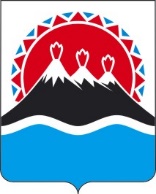 П О С Т А Н О В Л Е Н И ЕПРАВИТЕЛЬСТВАКАМЧАТСКОГО КРАЯг. Петропавловск-КамчатскийВ целях приведения Порядка предоставления в 2022 году из краевого бюджета субсидий юридическим лицам и индивидуальным предпринимателям в целях финансового обеспечения затрат, связанных с реализацией мероприятий по профессиональному обучению и дополнительному профессиональному образованию работников, находящихся под риском увольнения, в Камчатском крае, утвержденного постановлением Правительства Камчатского края                          от 24.03.2022 № 135-П, в соответствие с действующим законодательствомПРАВИТЕЛЬСТВО ПОСТАНОВЛЯЕТ:Внести в приложение к постановлению Правительства Камчатского края от 24.03.2022 № 135-П «Об утверждении Порядка предоставления в 2022 году из краевого бюджета субсидий юридическим лицам и индивидуальным предпринимателям в целях финансового обеспечения затрат, связанных с реализацией мероприятий по профессиональному обучению и дополнительному профессиональному образованию работников, находящихся под риском увольнения, в Камчатском крае» изменения согласно приложению к настоящему постановлению.Настоящее постановление вступает в силу после дня его официального опубликования.Приложение к постановлению Правительства Камчатского края от [Дата регистрации] № [Номер документа]Изменения в приложение к постановлению Правительства Камчатского края               от 24.03.2022 № 135-П «Об утверждении Порядка предоставления в 2022 году из краевого бюджета субсидий юридическим лицам и индивидуальным предпринимателям в целях финансового обеспечения затрат, связанных с реализацией мероприятий по профессиональному обучению и дополнительному профессиональному образованию работников, находящихся под риском увольнения, в Камчатском крае»Пункт 4 части 9 изложить в следующей редакции: «4) претенденты на получение субсидии не должны находиться в перечне организаций и физических лиц, в отношении которых имеются сведения об их причастности к экстремистской деятельности или терроризму, либо в перечне организаций и физических лиц, в отношении которых имеются сведения об их причастности к распространению оружия массового уничтожения.».Часть 14 изложить в следующей редакции:«14. Претендент на получение субсидии вправе представить в КГКУ ЦЗН по собственной инициативе выписку из Единого государственного реестра юридических лиц (для работодателя - юридического лица), Единого государственного реестра индивидуальных предпринимателей (для работодателя - индивидуального предпринимателя), выданную территориальным органом Федеральной налоговой службы по состоянию на 1 число месяца подачи заявки.».3. Абзац второй части 15 после цифры «3» дополнить словом «рабочих».4. Часть 17 изложить в следующей редакции:«17. В случае если документы, указанные в части 14, не были представлены работодателем или его уполномоченным представителем по собственной инициативе, КГКУ ЦЗН в течение 3 рабочих дней со дня регистрации заявки с приложенными к ней документами самостоятельно запрашивает указанные документы в порядке межведомственного информационного взаимодействия.».5. Пункт 1 части 25 изложить в следующей редакции:«1) согласие получателя субсидии на осуществление Министерством проверок соблюдения получателями субсидий порядка и условий предоставления субсидий, в том числе в части достижения результатов предоставления субсидии, а также проверки органами государственного финансового контроля соблюдения получателем субсидии порядка и условий предоставления субсидии в соответствии со статьями 268.1 и 269.2 Бюджетного кодекса Российской Федерации;».6. В пункте 3 части 25 слово «целей» заменить словом «результатов».7. В наименовании раздела 5 слово «,целей» исключить.8. Часть 37 изложить в следующей редакции:«37. Министерство осуществляет проверку (мониторинг) соблюдения получателем субсидии условий и порядка предоставления субсидий, в том числе в части достижения результатов предоставления субсидии путем рассмотрения отчетов получателя субсидии о достижении результатов предоставления субсидии, а также органы государственного финансового контроля осуществляют проверку в соответствии со статьями 268.1 и 269.2 Бюджетного кодекса Российской Федерации.».9. В части 38 слово «целей,» исключить.10. Пункт 1 части 39 признать утратившим силу.[Дата регистрации]№[Номер документа]О внесении изменений в приложение к постановлению Правительства Камчатского края от 24.03.2022 № 135-П                            «Об утверждении Порядка предоставления в 2022 году из краевого бюджета субсидий юридическим лицам и индивидуальным предпринимателям в целях финансового обеспечения затрат, связанных с реализацией мероприятий по профессиональному обучению и дополнительному профессиональному образованию работников, находящихся под риском увольнения, в Камчатском крае»Председатель Правительства Камчатского края[горизонтальный штамп подписи 1]                 Е.А. Чекин